Candidature au Diplôme Universitaire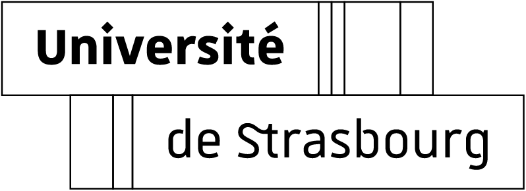 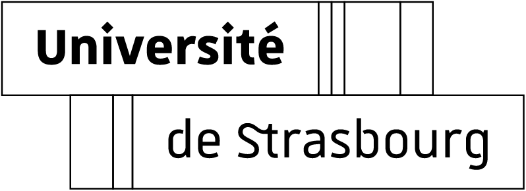 ((_(__(_Accompagner_l’étudiant·e_)_)_)(4 pages maximum)A envoyer avant à idip-contact@unistra.fr Veuillez joindre votre Curriculum Vitae à ce dossier dûment rempliInformations individuellesMa ou mes questions sur l’accompagnement des étudiants :Quelle(s) question(s) je me pose actuellement ? Quel(s) problème(s) j’identifie ? Ce que le DU « Accompagner l’étudiant » peut m’apporter :Quelles sont mes attentes concernant ce DU ? En quoi peut-il répondre aux questions que je me pose ?Mon expérience d’accompagnement : Comment j’accompagne actuellement les étudiants et quel(s) dipositif(s) j’utilise ou ai-je mis en place ? (Pour les personnes qui font déjà de l’accompagnement. Sinon, allez directement à la question 4)Précisez en quoi ce(s) dispositif(s) vous permett(ent) d’accompagner les étudiants et quelle(s) difficulté(s) vous rencontrezLes formations à l’accompagnement que j’ai suiviesPrécisez l’intitulé, l’organisme et le nombre d’heures pour chaque formation et ajouter les attestations de participation (un minimum de 40 heures est attendu).Que vous ont apporté les formations que vous avez suivies ? Quelles compétences avez-vous développées ? Situation(s) d’apprentissage de l’accompagnement envisagées :A votre poste actuel, identifiez la/les situation(s) d’accompagnement qui pourront vous permettre des observations d’apprentissage dans le cadre du DU « Accompagner l’étudiant » :Le DU repose sur l’observation et l’analyse des situations d’accompagnement que vous vivrez et expérimenterez au quotidien : citez celles qui vous semblent les plus probables et en quoi elles pourront nourrir votre apprentissage ?Quel accompagnateur je suis et souhaite devenir :Décrivez ce qui vous motive à accompagner les étudiants et quel intérêt vous voyez à vous professionnaliser dans cet accompagnement Faisabilité de ma participation au DU « Accompagner l’étudiant » :En moyenne, combien de temps pourrez-vous consacrer au DU par semaine (formations, observations en situations d’apprentissage, partage de pratique et supervision) ?Indiquez ici également les contraintes ou les avantages que vous auriez à suivre ce DU en 1 année ou 2 annéesNom PrénomComposanteStatutMailDans quel cadre accompagnez-vous des étudiants ?Dans quel cadre accompagnez-vous des étudiants ?Depuis quand accompagnez-vous des étudiants ?Depuis quand accompagnez-vous des étudiants ?Depuis quand accompagnez-vous des étudiants ?Nombre d’étudiants accompagnés/an  Nombre d’étudiants accompagnés/an  Nombre d’étudiants accompagnés/an  Avez-vous déjà suivi des ateliers de l’IDIP ou bénéficié d’un accompagnement par des conseillers pédagogiques de l’IDIP ? Avez-vous déjà suivi des ateliers de l’IDIP ou bénéficié d’un accompagnement par des conseillers pédagogiques de l’IDIP ? Avez-vous déjà suivi des ateliers de l’IDIP ou bénéficié d’un accompagnement par des conseillers pédagogiques de l’IDIP ? Accord de votre hiérarchie pour que vous suiviez cette formation sur votre temps de travail (votre présence sera requise en moyenne 3 vendredi après-midi par mois)Accord de votre hiérarchie pour que vous suiviez cette formation sur votre temps de travail (votre présence sera requise en moyenne 3 vendredi après-midi par mois)Accord de votre hiérarchie pour que vous suiviez cette formation sur votre temps de travail (votre présence sera requise en moyenne 3 vendredi après-midi par mois)Oui                                            NonCoordonnées de votre responsable hiérarchique (si suivi sur temps de travail) :NOM – Prénom- adresse mail – TéléphoneCoordonnées de votre responsable hiérarchique (si suivi sur temps de travail) :NOM – Prénom- adresse mail – TéléphoneCoordonnées de votre responsable hiérarchique (si suivi sur temps de travail) :NOM – Prénom- adresse mail – Téléphone